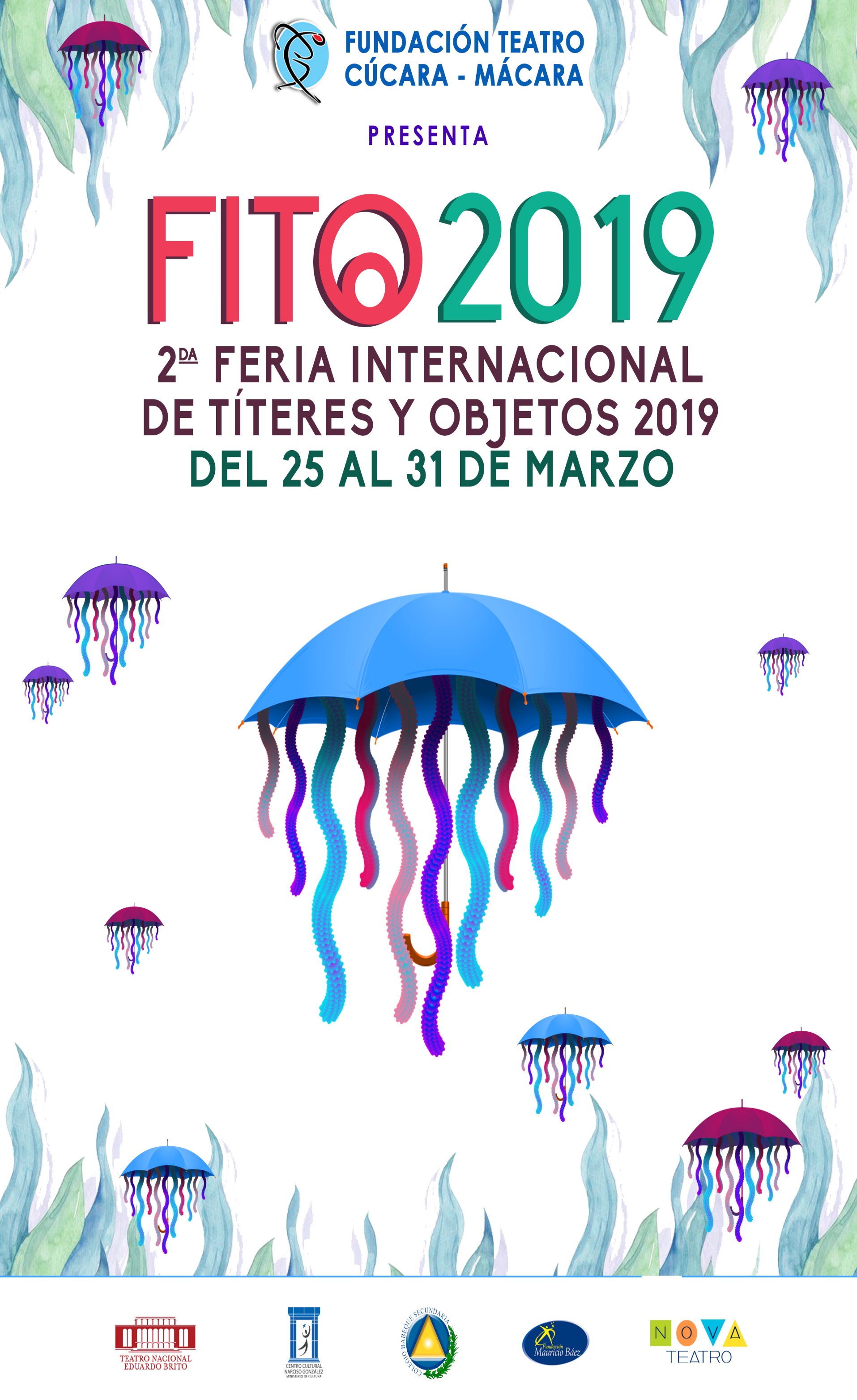 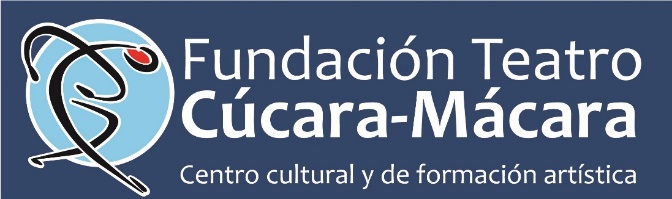                  RNC No. 430-109983	2da. Feria Internacional de Títeres y Objetos Animados, FITO 2019¡¡Para Sorprenderte Más y Más!!Comunicado de Prensa.Con la participación de agrupaciones de títeres de Colombia, España, Venezuela y de República Dominicana, se realizará la 2da. Feria Internacional de Títeres y Objetos Animados-FITO-RD, ha informado la Fundación Teatro Cúcara-Mácara, Inc., mediante comunicado de prensa.La FITO-RD, está concebida como un moderno concepto de teatro que integra los objetos puros, los de uso cotidiano, transformados en “objetos encontrados”, para generar un nuevo lenguaje que deslumbra y nos transporta a un universo desconocido y apasionante”, al liberar a los objetos de su condición pasiva que la realidad le confiere, e incorporándolos a la escena de manera animada, y nos conecta como país, con las nuevas tendencias mundiales del teatro para la infancia y la juventud, informa el reconocido hombre de teatro, Basilio Nova Productor General de la referida feria de títeres.En su segunda edición la FITO-RD- trae desde Colombia a la compañía Jabrú Títeres con su espectáculo “Clownti”, una tierna historia de un payasito que descubre el baúl de su padre, un viejo payaso de Circo;  de España llega la Compañía La Sonrisa del Lagarto y su obra “Basurilla”, espectáculo realizado con objetos encontrados y que aborda el tema ecológico, mientras que Venezuela y República Dominicana, se unen en una coproducción para el espectáculo “Los Cuentos de Lalabel”, basado en el Principito, El Flautista de Hamelin y Las Mil y Una Noches. -1--2-Estas tres piezas conformarán la programación de la feria de títeres y objetos animados que se realizará del 25 al 31 de marzo en el Teatro Nacional Eduardo Brito, Teatro Monina Solá, del Centro Cultural Narciso González, Sala la Dramática del Palacio de Bellas Artes y en Nova Teatro, con funciones especiales para público escolar en horario de las 10:30 am, de lunes a viernes para público escolar con entradas a RD$300.00, y RD$500.00, para público general, sábado y domingo.La 2da. Feria Internacional de Títeres y Objetos Animados (FITO), se realizará, como actividad central con la que Cúcara-Mácara, celebrará su 38 Aniversario, y, adicionalmente, para sumar a la República Dominicana a la conmemoración del Día Mundial del Teatro de Títeres y del Día Mundial del Teatro para la Infancia y la Juventud, eventos que promueve la UNESCO a través de la Asociación Internacional del Teatro Para la Infancia y la Juventud (ASSITEJ) y la Unión Internacional de La Marioneta (UNIMA).“La actividad comprende también la realización de talleres y conversatorios a cargo de los creadores nacionales e internacionales participantes de esta 2da. Feria Internacional de Títeres y Objetos Animados-FITO-RD. Los talleres serán gratuitos y los interesados en participar solo deben llamar a los teléfonos 809-364-0802 y 809-328-7352, de la Fundación Teatro Cúcara-Mácara, Inc., concluye Basilio Nova.Santo Domingo, D. N.,18 de marzo de 2019.- 